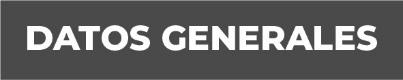 Nombre Manuel Pérez PeraltaGrado de Escolaridad Maestro en DerechoCédula Profesional 4311422Teléfono de Oficina 7898934308Correo Electrónico mperezp@fiscaliaveracruz.gob.mxFormación Académica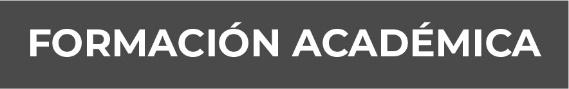 1992-1997Estudios de Licenciatura en DerechoUniversidad Cristóbal ColonVeracruz, Veracruz de Ignacio de la Llave1997-1999Estudios de Maestría en Derecho Constitucional y AmparoUniversidad Cristóbal ColonVeracruz, Veracruz de Ignacio de la LlaveTrayectoria Profesional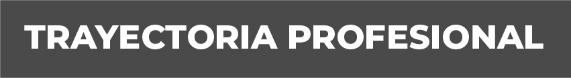 Febrero 2014- marzo 2024Fiscal Auxiliar en la Fiscalía Regional Zona Centro-Veracruz Conocimiento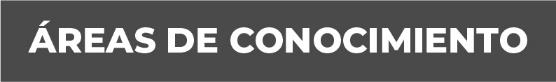 Derecho ConstitucionalDerecho PenalDerecho CivilDerecho Administrativo